   GM dexos® 1 Gen 3 Engine Oil Submission Template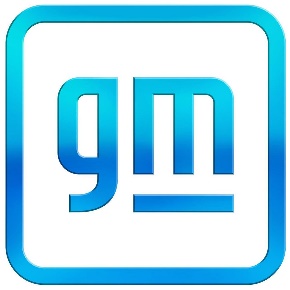 The dexos® submission template is a tool to be used for the submission of new oil formulations for dexos® licensing and testing read across approval. Suppliers are to complete the template with all of the information required below. All deviations to a “core” that the variant testing plan makes must be explained with reference to the applicable dexos® BOI/VGRA rules.  A maximum of five (5) templates, or five (5) changes to one or more formulations, are allowed to be submitted at a time. Each test must also include the End of Test (EOT) date of the oldest test run for that specific GM or sequence test. Each of these templates must be submitted in PDF format for consideration of the dexos® approval committee as well as to TMC. Use of the most recent version of this template is required. Data cannot be changed once submitted to the TMC website and the date of entry should match the most recent version of the template. When using the template, multiple viscosity grades of the same new formulation are allowed to be grouped on one template but only one formulation per column. If more than one approved formulation is being using for read across, those extra formulations can be inserted into another column next to the already existing “approved formulation” column. The template cannot be expanded horizontally to encompass more cores or variants. The “additional comment” section is for further explanation of read across if using multiple approved formulas, or if there is a need to include additional information.Additional Comment Section: